CES Theme 2021 - Faith in Our Future ResourcesPlease click the link below to view a list of resources available at the Library Learning Centre:https://library.ceosand.catholic.edu.au/LBR01/?serviceId=ExternalEvent&rlSn=164&rlKey=2136728451CES Library Learning Centre181 McCrae Street, Bendigo, VIC 3550library@ceosand.catholic.edu.auOnline Catalogue: https://library.ceosand.catholic.edu.au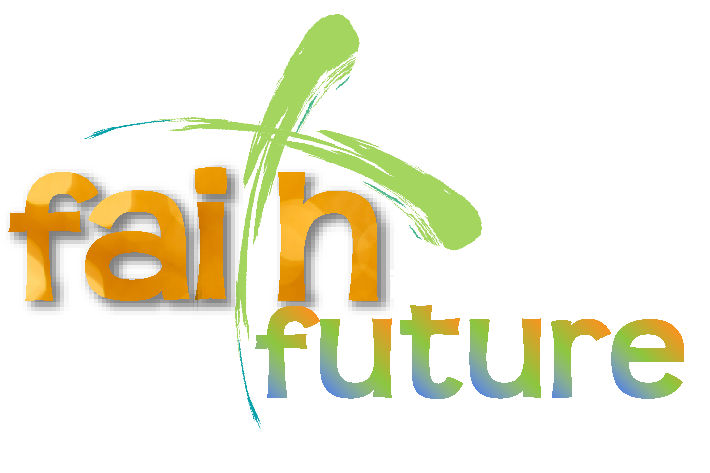 